Питання які будуть розглядатися мо на протязі 2019-2020 н.р.1. Лист Міністерства освіти і науки України про особливості навчально-виховного процесу у початкових класах загальноосвітніх навчальних закладах у 2019-2020 н. р. 2. Навчальні програми ( оновлені) 3.Критерії оцінювання навчальних досягнень учнів початкових класів з усіх навчальних предметів. 4. Вимоги щодо ведення класних журналів в 1-4 класах загальноосвітніх навчальних закладів. 5.Розгляд і обговорення плану спільної роботи ДНЗ та школи. 6. Розвиток соціальної компетентності учнів на уроках. 7. Робота з обдарованими дітьми.   8.Виховання здорового способу життя в учнів початкових класів. 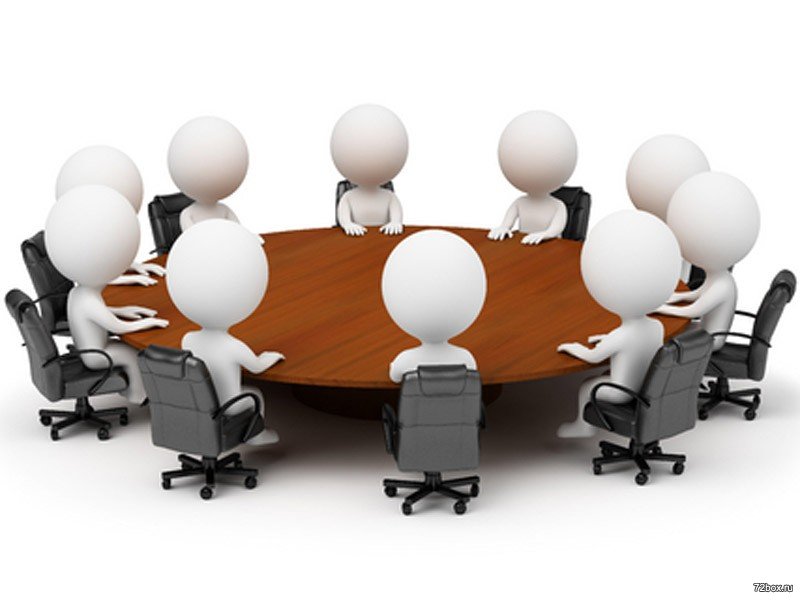 Тематика засідання мо           Засідання № 1       Тема: «Обговорення програм, вивчення нормативних   документів, які регламентують роботу початкової школи .  План роботи методичного об'єднання на 2019-2020 н. р.»                                         Дата проведення:   вересень 2019 р.                           Завдання членам МО: Опрацювати: 1. Методичні рекомендації щодо організації навчально-виховного процесу в початкових класах на 2019-2020н.р. 2.Інструктивно-методичні листи, програми, підручники, зошити та посібники для початкової школи.             Засідання № 2         Тема: Формування ключових компетентностей молодших школярів у контексті викликів сьогодення                                      Дата проведення:    листопад 2019 р.                       Завдання членам МО: 1.  Контроль за дотриманням вимог, щодо оформлення письмових робіт з  математики, української мови. 2.   Контроль за веденням щоденників та зошитів учнями. 3. Виготовлення та використання на уроках роздаткового, дидактичного матеріалу для творчого мислення учнів з метою розвитку креативності в процесі навчання. 4.  Організація роботи з батьками.      Засідання № 3           Тема:  «Розвиток   читацької        компетентності  молодших школярів на уроках методом ігрової діяльності»                                                                               Дата проведення:    січень 2020 р.                                           Завдання членам МО: 1. Контроль за дотриманням вимог, щодо оформленням письмових робіт учнів 3-4кл.. 2. У навчанні вчителям особливу увагу приділяти розвитку зв’язного мовлення в учнів. 3. Підготувати план заходів з питань наступності дошкільної, початкової та середньої освіти. 4. Ретельно відпрацьовувати зміст навчального матеріалу, проводити повторення, систематизацію та закріплення вивченого. 5. Систематично працювати над вдосконаленням методичної роботи з питань підвищення професійної майстерності.        Засідання № 4        Тема: «Державна підсумкова атестація в 4 класі»                                    Дата проведення:   березень 2020 р.    Завдання членам МО:    1.  Вчителю 4 класу ретельно опрацювати «Положення про державну підсумкову    атестацію учнів у системі     загальної середньої освіти» 2. Скласти графіки проведення річних контрольних робіт для перевірки   якості засвоєння програм. 3. Організувати індивідуальну роботу з обдарованими дітьми і такими, що мають суттєві прогалини у знаннях.  Засідання № 5        Тема: «Аналіз результативності роботи МО за рік»                                             Дата проведення:    травень 2020 р.             №п/п Зміст роботи Форма проведення     Виконавці 1 Аналіз роботи методичного об'єднання вчителів початкових класів за 2018-2019 навчальний рік.         звіт   Рубан Т.М. 2 Обговорення плану роботи методоб'єднання на поточний навчальний рік. обговорення     члени МО 3 Опрацювання інструктивно - методичних матеріалів:  а) особливості організації навчально- виховного процесу в початкових  класах загальноосвітніх навчальних закладів  у 2019-2020 н.р.; б)навчальна програма та підручники для загальноосвітніх навчальних закладів 1-2кл. та 3-4 класів ( оновлена) в) ключові тези орієнтовних вимог до оцінювання навчальних досягнень учнів 1-4 класів( лист МОН України від 17.08.2016 р. № 1\9-437)  г) обговорення вербального оцінювання у 1 та 2  класах;  д)  Проблеми в засвоєнні графічних навичок письма та шляхи їх подоланняе) вимоги до ведення класних журналів. круглий стіл     члени МО 45Стандарт вчителя початкових класів. Розробка критеріїв академічної доброчесності вчителя і учня. Складання графіка проведення відкритих уроків та виховних заходів вчителями початкових класів круглий стіл    члени МО   члени МО №п/п Зміст роботи Форма проведення    Виконавці 1  Актуальне завдання сучасної школи в формуванні ключових компотентностей молодших школярів        доповідь Бородай Т.В.2 Гра як один з методів формування ключових компотентностей   повідомлення з досвіду роботиМороко М.В.3 Наступність дошкільної і початкової  ланки. Адаптація учнів до навчання у 1 класікруглий стілчлени МО4 Організація взаємного відвідування уроків вчителями з метою обміну досвідом роботи. круглий стілчлени МО5.А я роблю так… Обмін ідеями, напрацюваннями, думками, досвідом роботи з даних питаньбанк ідейвчителі початкових класів№п/п Зміст роботи Форма проведення    Виконавці 1Види вправ для формування предметних компетенцій на уроках рідної мови. 
  доповідьГабелко Н.В.2Особливості навчання  учнів 1 -2 класу у 2019-2020 н.р. обговореннячлени МО3 Аналіз рівня знань, умінь, навичок та успішності учнів, труднощі в опануванні програмного матеріалу учнями 1 класу. обговоренняРубан Т.М.4Аналіз   діагностичних учнів 2 класу та семестрових контрольних робіт учнів 3-4 класів з основних дисциплін обговоренняМороко М.В.Бородай Т.В.5Про ведення ділової документації вчителями  круглий стілголова МО класні керівники6  А я роблю так…. Обмін досвідом роботи з даних питанькруглий стіл№п/п Зміст роботи Форма проведення     Виконавці   1 Особливості та вимоги щодо проведення Державної підсумкової атестації в 4 класі       круглий стіл Рубан Т.М.2 Аналіз та обговорення відкритих уроків . Мета відвідування: «Дотримання методичних рекомендацій у навчанні учнів 1-2, 3-4 класів».       обговорення члени МО3 Ситуація успіху «Вчитись легко, коли вчитись цікаво». (формування життєвих навичок молодших школярів)   круглий стіл Габелко Н.В.члени МО4  Питання наступності дошкільної, початкової та середньої освіти         доповідь вчителі початковихкласів  вчителі - предметникипредставники дитячого садка№п/п Зміст роботи Форма проведення     Виконавці 1 Аналіз  рівня  навчальних досягнень учнів 3-4кл. та  рівня знань, умінь, навичок та успішності учнів 1, 2 класу.за 2019-2020н.р.              звіт голова МО2 Виконання програм з предметів  Круглий стіл, інтерв’ю вчителі початковихкласів3 Підсумки проведення ДПА у 4 класі            звіт Бородай Т.В.4 Підсумки роботи МО за 2019-2020н. р. та перспективне планування роботи на наступний навчальний рік   Підсумки роботи голова МО